Délégation régionale académique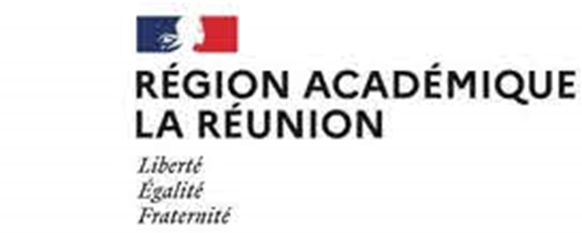 à la jeunesse, à l’engagement et aux sportsModèle de Projet d’Accueil IndividualiséenAccueils Collectifs de MineursAnnée scolaire 20.. / 20..Références : Loi 2005-102 du 11 février 2005 pour l’égalité des droits et des chances, la participation et la citoyenneté des personnes handicapées ;Décret 2006-923 du 26 juillet 2006 relatif à la protection des mineurs hors du domicile parentale et modifiant le Code de l’Action Sociale et des Familles (cf articles R227-23 et R227-25 relatif au projet éducatif : « lorsque l’organisateur accueille des mineurs valides et des mineurs atteints de troubles de la santé ou de handicaps, le projet éducatif prend en compte les spécificités de l’accueil) ;Renseignements concernant l’enfantNom :					né(e) le :  Prénom :				Adresse :			Accueils de Loisirs fréquentés :	Accueil Périscolaire :Accueil Extrascolaire :  					 Coordonnées des adultes qui suivent l’enfant  après avis favorable du médecin traitant, ce PAI pourra être reconduit les années ultérieures par la rédaction d’une mise à jour des Renseignements concernant l’élève et des Coordonnées des adultes qui suivent l’enfant.Référents à contacter en cas d’urgence Parents ou responsables légaux : SAMU 15 / 112 : Médecin ou service hospitalier : Autre : Raisons médicales motivant le PAINom et Prénom de l’enfant :Raisons médicales motivant le PAI : ………………………………………………………………………………………………………………………………………………………………………………………………………………………………………………………………………………………………………………………………………………………Protocole d’urgence en cas de crise ou malaise aiguProtocole d'intervention en cas d'urgence rédigé et signé par le médecin traitant ou spécialiste précisant :· les signes d'appel de la crise et les mesures à prendre· les signes de gravité nécessitant l'appel d'urgence au SAMU 15· les informations à fournir au médecin du SAMU 15Signaler au SAMU 15 le traitement disponible à l'école dans le cadre du PAI. S'il s'agit d'un produit injectable, suivre les directives du SAMU 15.…………………………………………………………………………………………………………………………………………………………………………………………………………………………………………………………………………………………………………………………………………………………………………………………………………………………………………………………………………………………………………………………………………………………………………………………………………………………………………………………………………………………………………………………………………………………………………………………………………………………………………………………………………………………………………………………………………………………………………………………………………………………………………………………………………………………………………………………………………………………………………………………………………………………………………………………………………………………………………………………………………………………………………………………………………………………………………………………………………………………………………………………………………………Les parents ou responsables légaux doivent fournir une ordonnance médicale datant de moins de trois mois ainsi que les médicaments concernés.Besoins spécifiques de l’enfantType de la prise en charge (médicale – pédagogique) - Coordonnées des personnes ou organismes concernés (kiné - infirmière – service de soins …) - Fréquence et horaires des interventions - Lieu d'intervention (intra ou extra-scolaire)Rythme adapté (horaires-repos…) - Accessibilité des locaux– restauration – sanitaires – Mobilier adapté (sièges, tables, éclairage...) - Temps pour prise de médicaments ou autres soinsAccompagnement de l’enfant par un animateur référent……………………………………………………………………………………………………………………………………………………………………………………………………………………………………………………………………………………………………………………………………………………………………………………………………………………………………………………………………………………………………………………………………………………………………………………………………………………………………………………………………………………………………………………………………………………………………………………………………………………………………………………………………………………………………………………………………………………………………………………………………………………………………………………………………………………………………………………………………………………………………………………………………………………………………………………………………………………………………………………………………………………………………………………………………………………………………………………………………………………………………………………………………………………………………………………………………………………………………………………………………………………………………………………………………………………………………………………………………………………………………………………………………………………………………………………………………………………………………………………………………………………………………………………………………………………………………………………………………………………………………………………………………………………………………………………………………………………………………………………………………………………………………………………………………………………………………………………………………………………………………………………………………………………………………………………………………………………………………………………………………………………………………………………………………………………………………………………………………………………………………………………………………………………………………………………………………………………………………………………………………………………………………………………………………………………………………Aménagements à mettre en œuvrePrise médicamenteuse – orale / inhalée : Aménagements pédagogiques : Rééducation pendant le temps péri ou extra-scolaire : Restauration et collation : Régime alimentaire : Activités physiques et sportives : Activités aquatiques possibles avec surveillance :    oui 	 nonTransports : Séjours avec hébergements : Autres : SignatairesReconduction du Projet d’Accueil IndividualiséCe document nécessite un renouvellement chaque année scolaire à la demande des parents.Si aucune modification dans le traitement ou le protocole n'est intervenue, le présent projet d'accueil individualisé est reconduit à l'identique.Les parents doivent fournir obligatoirement une ordonnance en cours de validité et renouveler les médicaments en tenant compte de la date de péremption.NOM - PRENOMADRESSECOORDONNEESLes parents ou le tuteur légal PORTTRAVAILLe directeur de l’ACM PORTTRAVAILLe gestionnaire de l’ACM PORTTRAVAILMédecin traitant  PORTTRAVAILMédecin spécialiste PORTTRAVAILAutre PORTTRAVAILNOM DU MEDICAMENTPOSOLOGIEVOIE D’ADMINISTRATIONLIEU DE RANGEMENTNoms et signaturesNoms et signaturesNoms et signaturesLes parents ou le tuteur légalDirecteur de l’ACMGestionnaire de l’ACMMédecin traitantMédecin spécialisteAutres    Année scolaire :                                                         Reconduit le :     Année scolaire :                                                         Reconduit le :     Année scolaire :                                                         Reconduit le : Les parents ou le tuteur légalDirecteur de l’ACMGestionnaire de l’ACMMédecin traitantMédecin spécialisteAutres    Année scolaire :                                                         Reconduit le :     Année scolaire :                                                         Reconduit le :     Année scolaire :                                                         Reconduit le : Les parents ou le tuteur légal :Les parents ou le tuteur légalLes parents ou le tuteur légalMédecin traitantMédecin traitantMédecin traitant    Année scolaire :                                                         Reconduit le :     Année scolaire :                                                         Reconduit le :     Année scolaire :                                                         Reconduit le : Les parents ou le tuteur légalLes parents ou le tuteur légalLes parents ou le tuteur légalMédecin traitantMédecin traitantMédecin traitant